Проект  «Театральная осень» автор: Степанченко Светлана Стефановна  Тип проекта: творческий, групповой, краткосрочный Участники проекта:- дети подготовительной  группы:-воспитатели: Колодий В. И, Червонная Л.В. -родители - сотрудники  детского сада1. Постановка проблемы В задачи и содержание образовательной работы по освоению детьми образовательной области «Музыка» входит ознакомление детей дошкольного возраста с миром прекрасного, в том числе и с театром. Приобщение детей к театру, а в частности к театрализованной деятельности целесообразней приобщать с младшего возраста. После беседы с детьми можно утверждать, что дети владеют недостаточной информацией о деятельности театра, у детей слабо развиты вокальные и творческие способности.Проект «Театрализованная осень», направленный на решение вышеобозначенной проблемы, включает в себя чтение художественной литературы, рассматривание картин, беседы и непосредственно организация театрализованной деятельности, изготовление совместно с родителями  костюмов.2. Цель и задачи проекта Цель - развитие вокальных и театральных способностей у детей с помощью театральных постановок Задачи:-Активизировать познавательный интерес детей к театральным жанрам-Обучить детей певческим, артикуляционным навыкам на начальном этапе, а также мимике и жестам-Помочь детям в развитии внимания, памяти, образного мышления-Прививать детям культуру поведения в театреПлан реализации проекта1.Рабочий план2.Мероприятия3. Ожидаемые результатыВ результате проекта дети научаться владеть голосом, обыгрыванию ролей, а так же будут способны к развитию своих творческих умений.Будет актуализирована потребность детей в развитии певческого навыка и театрализованной деятельностиС результатами проекта будут ознакомлены педагоги детского садаБудут систематизированы и обобщены материалы педагогического опыта по организации театрализованной деятельностиДальнейшее развитие проектаБудет продолжена работа с детьми по развитию творческих способностейСписок литературы:1.«Заюшкина избушка» в обработке А.Н. Афанасьева, иллюстрации М.Е. Матвеев2.Сборник «Музыкальные картинки» Изд. Советский композитор 1984 г.3.Н. Зарецкая Праздники в детском саду С.-Пб. 20034.Музыкальный руководитель №3 2006 г.Конспект проведения  сказкик проекту «Театральная осень»У разных детей разный темперамент, разные характеры, интересы и склонности. Но в театрализованной деятельности каждый ребенок может проявить свои способности:-чувства-эмоции-передать свое отношение к персонажам и сказочным событиям.Для детей театр – игра, для родителей – праздник, для воспитателей – работа. Эта работа совершается ради того, чтобы театр мог стать игрой и праздником. Театр живет в нашем детском саду, им «заражены» и взрослые и дети! 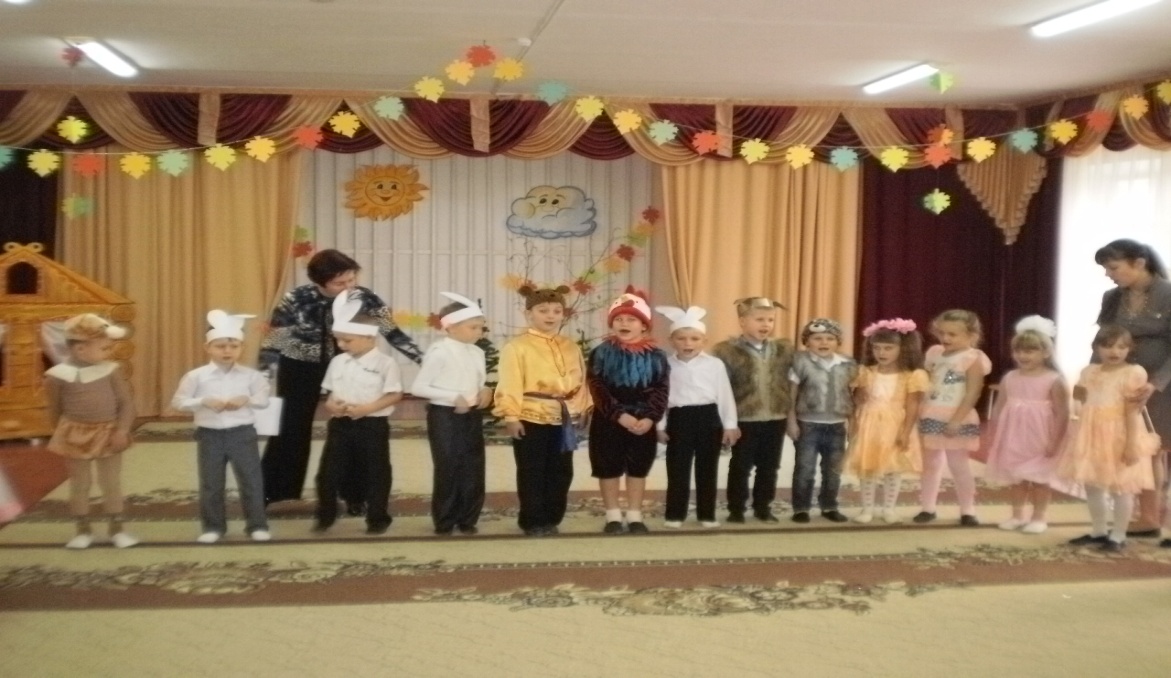 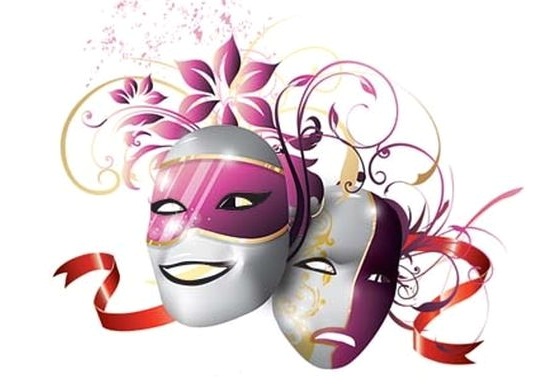 ОСЕНЬ    2013- Оповещение всех участников проекта о его целях и сроках реализации - Планирование основного мероприятия- Разработка сценария- Рекламная деятельностьРеализация проектаОрганизация и проведение различных форм работы с детьми по развитию сюжета, обогащению содержания, дополнению ролевых действий в процессе подготовки игре в театрМероприятие	Сроки	ОтветственныеЧтение худ.литературы: Русская народная сказка «Заюшкина избушка» (подготовительная гр.)с 23 сентябряВоспитатели«Путешествие в осенний лес»развлечение3-я неделя сентябряМузыкальный руководительРазучивание стихов, песенного материала1-я неделя октябряМуз.руководитель, воспитателиВокальная работа над музыкальной сказкой: хоровая, подгрупповая, индивидуальная (сольные партии)	с 24 сентября	Муз.руководительПривлечение родителей к изготовлению костюмов, подбор костюмов для массовых сцен в костюмерной детского сада	С 10-21 октябряВоспитателиОформление приглашения музыкальной сказке18 октября	Муз.руководительПремьерный  показ музыкальной сказки внутри детского сада для просмотра родителей и сотрудников22 октябряМуз.руководитель, воспитатели